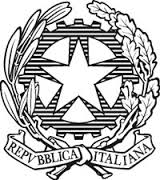 I.C. “FALCONE e BORSELLINO-OFFIDA e CASTORANO”UNITA’ DI APPRENDIMENTO N. 2DALLA PROGRAMMAZIONE ANNUALE D’ISTITUTOVilla S.Antonio 20-01-2020                         										GLI INSEGNANTIAnno scolasticoClassePlessoQuadrimestreTempi2019/20201^ColliAppignanoOffidaCastoranoVilla S. Antonio2°SecondoquadrimestreTITOLODISCIPLINA/EGIOCHIAMO CON LA VOCE E CON I SUONIMUSICATRAGUARDI DI COMPETENZA (vedi Indicazioni Nazionali)COMPETENZE CHIAVE EUROPEECOMPETENZE CHIAVE DI CITTADINANZACOMPETENZE SPECIFICHEOBIETTIVI D’APPRENDIMENTOOBIETTIVI SPECIFICIA- COMUNICARE NELLA MADRELINGUAB- COMUNICARE NELLE LINGUE STRANIERED- COMPETENZA DIGITALEE- MPARARE AD IMPARAREF- COMPETENZE SOCIALI E CIVICHEH. CONSAPEVOLEZZA ED ESPRESSIONE CULTURALEA.1-COMUNICARE E COMPRENDEREB1- COMUNICARE E COMPRENDEREB2- INDIVIDUARE COLLEGAMENTI E RELAZIONID1- COMUNICARED2- ACQUISIRE ED INTERPRETARE L’INFORMAZIONEE.1-  IMPARARE AD IMPARAREE.2- INTERPRETARE ED ACQUISIRE      L’INFORMAZIONEE.3- INDIVIDUARE COLLEGAMENTI E RELAZIONIF.1-  COLLABORARE E PARTECIPAREF.2-  AGIRE IN MODO AUTONOMO E RESPONSABILEF.3-  COMUNICAREH1- COMUNICARE E COMPRENDEREH2. RAPPRESENTARE1 L’alunno esplora, discrimina ed elabora eventi sonori. 2 Gestisce diverse possibilità espressive della voce, di oggetti sonori e strumenti musicali. 3 Esegue, da solo o in gruppo,  semplici brani vocali  o strumentali.4 Ascolta, interpreta e descrive brani musicali di diverso genere.1a Riconoscere e classificare gli elementi costitutivi basilari del linguaggio musicale.2a Utilizzare voce, strumenti e nuove tecnologie sonore in modo creativo e consapevole, ampliando con gradualità le proprie capacità di invenzione e improvvisazione sonoro-musica3a Eseguire collettivamente e individualmente brani vocali/strumentali anche polifonici, curando l’intonazione, l’espressività e l’interpretazione.4a Valutare aspetti emotivi in brani musicali di vari generi.1a2. Riconoscere i parametri    del suono.1a3. Rappresentare i parametri  del suono attraverso sistemi simbolici    convenzionali e non.Si ripropongono gli obiettivi della precedente UDASi ripropongono gli obiettivi della precedente UDA3a2. Eseguire semplici ritmi,  con la voce, il corpo e  semplici strumenti4a1. Interpretare un brano musicale attraverso il linguaggio del corpo.4a2. Ascoltare semplici brani musicali, comunicare verbalmente e graficamente le emozioni provate. CONTENUTIRiconoscimento di suoni e rumori dell’ambiente. Giochi con la voce, alternando pause e suoni. Giochi vocali con le note.Avvio alla scoperta delle caratteristiche del suono.Esecuzione in coro di facili canti e filastrocche.Riproduzione di semplici ritmi.Ascolto di semplici brani musicali, illustrando le emozioni provate..MODALITA’ DI OSSERVAZIONE  E VERIFICAMODALITA’ DI OSSERVAZIONE  E VERIFICACriteri: - prove individuate durante l’anno scolastico                                                             - rispondenza tra le prove proposte e le attività effettivamente                  svolteCriteri: - prove individuate durante l’anno scolastico                                                             - rispondenza tra le prove proposte e le attività effettivamente                  svoltePROVE SCRITTEPROVE ORALIPROVE ORALIPROVE PRATICHE Temi relazioni riassunti questionari aperti prove oggettive prove oggettive condivise testi da completare esercizi soluzione problemi …………………………….. …………………………….. colloquio ins./allievo relazione su percorsi effettuati interrogazioni   discussione collettiva …………………………….. ……………………………. colloquio ins./allievo relazione su percorsi effettuati interrogazioni   discussione collettiva …………………………….. ……………………………. prove grafiche prove test motoriprove vocaliprove strumentali prove in situazione …………………………….. …………………………….osservazione direttaCRITERI OMOGENEI DI VALUTAZIONECRITERI OMOGENEI DI VALUTAZIONECRITERI OMOGENEI DI VALUTAZIONECOMUNICAZIONECON LE FAMIGLIElivello di partenzaevoluzione del processo di apprendimentometodo di lavoroimpegnopartecipazioneautonomia rielaborazione personale ………………………………livello di partenzaevoluzione del processo di apprendimentometodo di lavoroimpegnopartecipazioneautonomia rielaborazione personale ………………………………livello di partenzaevoluzione del processo di apprendimentometodo di lavoroimpegnopartecipazioneautonomia rielaborazione personale ………………………………colloqui comunicazioni sul diario invio verifiche invio risultati ……………………………………….